　　　　　　　　　　　　　　ＦＡＸ：０６－6３５８－６１００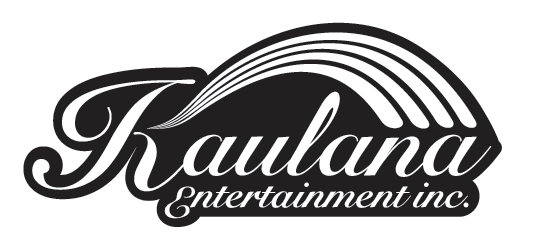 ＫＡＵＬＡＮＡＢＬＤレンタルスタジオ　利用申込書申込日：　　　　　年　　　月　　　日下記の通り、レンタルスタジオ利用規約を遵守の上、申込みます。＊定期レンタルは月3回以上の使用となります。＊利用時間は１時間から３０分単位のご利用となります。　　＊利用可能時間　10：00～22：00（利用時間を24時間表記で記入して下さい。）　＊お預かりした個人情報は、個人情報保護法に従い、レンタルスタジオ関連業務のみに使用いたします。　＊備品を破損した場合は、弁償して頂きます。ＦＡＸ：０６－6３５８－６１００神戸レンタルスタジオ　利用申込書申込日：　　　　　年　　　月　　　日下記の通り、レンタルスタジオ利用規約を遵守の上、申込みます。＊定期レンタルは月3回以上の使用となります。＊利用時間は１時間から３０分単位のご利用となります。　　＊利用可能時間　10：00～22：00（利用時間を24時間表記で記入して下さい。）　＊お預かりした個人情報は、個人情報保護法に従い、レンタルスタジオ関連業務のみに使用いたします。　＊備品の破損及び鍵を紛失した場合は、弁償して頂きます。ご住所〒〒団体名フリガナお名前印印連絡先電話番号　　　　　　　　－　　　　　　　　　－連絡先mail　　＠利用目的予定人数名名ＵＲＬhttp:http:利用日利用時間帯利用時間単価計小　計消費税（8％）合　計ご住所〒〒団体名フリガナお名前印印連絡先電話番号　　　　　　　　－　　　　　　　　　－連絡先mail　　＠利用目的予定人数名名ＵＲＬhttp:http:利用日利用時間帯利用時間単価計小　計消費税（8％）合　計